
О внесении изменений в постановление администрации муниципального образования Соль-Илецкий городской округ от 09.03.2016 № 531-п «О правилах служебного поведения муниципальных служащих и комиссии по соблюдению требований к служебному поведению муниципальных служащих и урегулированию конфликта интересов в администрации муниципального образования Соль-Илецкий городской  округ»  В соответствии с Федеральным законом от 25.12.2008 № 273-ФЗ «О противодействии коррупции», Положением о комиссиях по соблюдению требований к служебному поведению федеральных государственных служащих и урегулированию конфликта интересов, утвержденным Указом Президента Российской Федерации от 01.07.2010 № 821 «О комиссиях по соблюдению требований к служебному поведению федеральных государственных служащих и урегулированию конфликта интересов»,  законом Оренбургской области от 15.09.2008 №2369/497- IV- ОЗ «О противодействии коррупции в Оренбургской области» постановляю:     1. Внести изменения в постановление от 09.03.2016 № 531-п «О правилах служебного поведения муниципальных служащих и комиссии по соблюдению требований к служебному поведению муниципальных служащих и урегулированию конфликта интересов в администрации муниципального образования Соль-Илецкий городской  округ»:    1.1. приложение № 2 к постановлению изложить в новой редакции согласно приложению к настоящему постановлению.  2. Контроль за исполнением настоящего постановления  возложить на заместителя главы администрации городского округа - руководителя аппарата В.М. Немича.     3. Постановление вступает в силу после официального опубликования (обнародования).   Глава муниципального образованияСоль-Илецкий  городской округ                                                       А.А. КузьминРазослано:  прокуратура Соль-Илецкого района, в дело, юридический отдел, комитет по профилактике коррупционных правонарушений Оренбургской области   Состав комиссии по соблюдению требований к служебному поведению и урегулированию конфликта интересов в администрации муниципального образования Соль-Илецкий городской округ  Председатель комиссии:- заместитель главы администрации городского округа - руководитель аппарата.Заместитель председателя комиссии:- первый заместитель главы администрации городского округа - заместитель главы администрации городского округа по строительству, транспорту, благоустройству и ЖКХ.Секретарь комиссии:- ведущий специалист ответственный за работу по профилактике коррупционных и иных правонарушений сектора по вопросам муниципальной службы и кадровой работе администрации муниципального образования Соль-Илецкий городской округ.Члены комиссии:- заместитель главы администрации городского округа по социальным вопросам;- ведущий специалист юридического отдела администрации Соль-Илецкого городского округа;- начальник сектора по вопросам муниципальной службы и кадровой работе администрации Соль-Илецкого городского округа;- председатель комитета экономического анализа и прогнозирования администрации Соль-Илецкого городского округа;- начальник отдела внутреннего муниципального финансового контроля администрации Соль-Илецкого городского округа, председатель первичной профсоюзной организации профсоюза работников государственных учреждений и общественного обслуживания РФ;- инспектор комитета по профилактике коррупционных правонарушений Оренбургской области (Кочетков Владимир Александрович); - председатель Соль-Илецкой общественной организации пенсионеров, инвалидов, ветеранов войны, труда, вооруженных сил и правоохранительных органов (по согласованию);- руководитель общественной приемной Губернатора Оренбургской области;- член Общественной палаты Оренбургской области (по согласованию);- представитель образовательного учреждения среднего профессионального образования  (преподаватель  дисциплины «Правовое  обеспечение в профессиональной деятельности. Право.» ГАПОУ «Соль-Илецкий индустриально-технологический техникум» Шагартаева Алтнай Танештековна,  по согласованию);    - представитель образовательного учреждения среднего профессионального образования  (преподаватель  дисциплины «История, обществознание, право» ГАПОУ «Соль-Илецкий индустриально-технологический техникум» Лазарева Ольга Михайловна, по согласованию); - руководитель структурного подразделения администрации Соль-Илецкого городского округа, обладающий  правами юридического лица муниципального служащего, в отношении которого комиссией рассматривается вопрос о соблюдении требований к служебному поведению и (или) требований об урегулировании конфликта интересов (с правом  совещательного  голоса).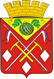 АДМИНИСТРАЦИЯ
МУНИЦИПАЛЬНОГО
ОБРАЗОВАНИЯ
СОЛЬ-ИЛЕЦКИЙ
ГОРОДСКОЙ ОКРУГ
ОРЕНБУРГСКОЙ  ОБЛАСТИ
ПОСТАНОВЛЕНИЕ23.11.2020  № 4055-пПриложение                                                                       к постановлению администрации                                                                        муниципального образования                                                                       Соль-Илецкий городской округ                                                                       от 23.11.2020  № 4055-п Приложение № 2 к постановлению администрации  муниципального                                                           образования  Соль-Илецкий                                                     городской 09.03.2016 № 531-п                                                                         